Appendix D:
Recruiting AdvertisementsFacebook Advertisement—English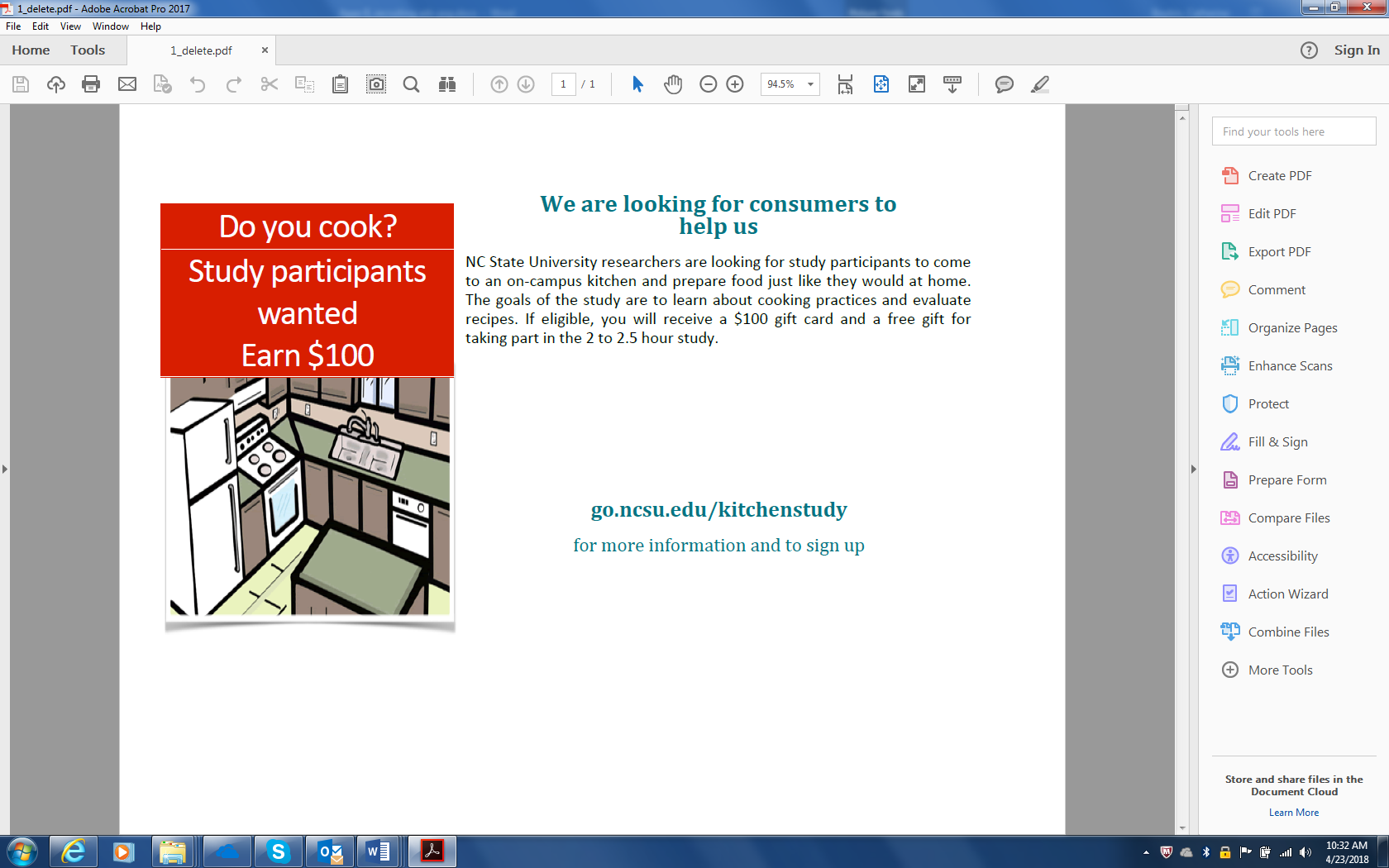 Twitter Advertisement - English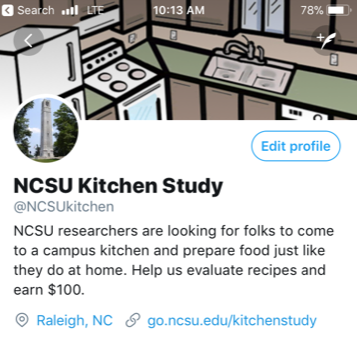 Facebook Advertisement—Spanish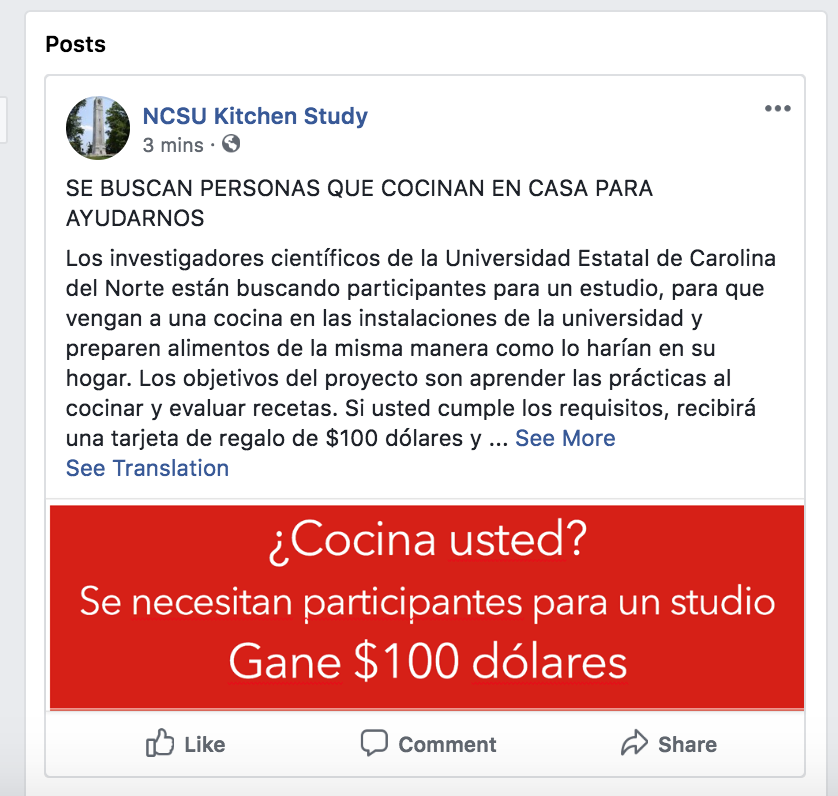 Twitter Advertisement—Spanish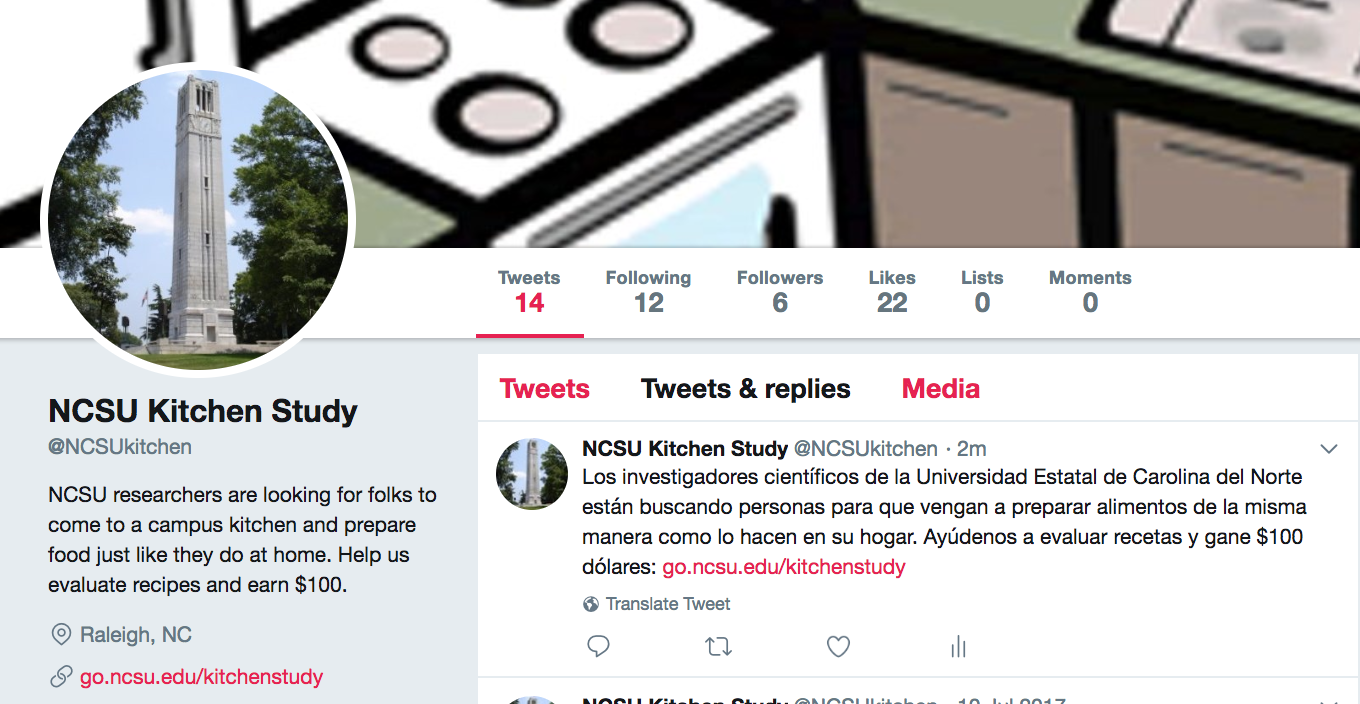 